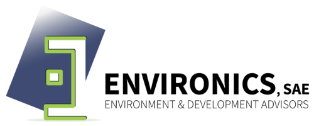 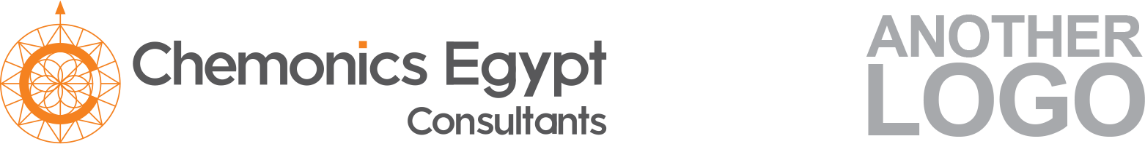 Fact Sheet HS03: Prepare a COVID-19 action planFact Sheet HS03: Prepare a COVID-19 action planOverviewOverviewObjectiveProtect the guests and workers  from COVID-19 Decrease the possible number of cases in the HotelActionDevise new policies against covid-19 and clarify the guest’s role in them.The hotel might implement a system to measure the temperature of visitors and workersModify hotel policies e.g.: No more than four guests should be permitted per elevator at a time, encourage guests to eat in their roomsProvide the workers with suitable PPEsKey ChallengesFinancial lossRegulatory AspectsRelevant Ministerial decrees ProcessProcessComplexityModerate Equipment & Material New PPEs suitable for protecting the workers and guests from COVID-19 (gloves masks) Body temperature measuring equipmentHuman ResourcesHSE ConsiderationsConsiderationsAdvantagesProtect the health of workers and guestsPossible cost saving of Lost-work hours Decrease the number of COVID-19 worldwideDisadvantagesPossible increase in budgetImpact/BenefitsImpact/BenefitsEnvironmentalNoneEmployment OpportunitiesNone 